УКАЗПРЕЗИДЕНТА РОССИЙСКОЙ ФЕДЕРАЦИИО ФОРМЕ ОДЕЖДЫ И ЗНАКАХ РАЗЛИЧИЯПО ЧИНАМ ЧЛЕНОВ КАЗАЧЬИХ ОБЩЕСТВ, ВНЕСЕННЫХВ ГОСУДАРСТВЕННЫЙ РЕЕСТР КАЗАЧЬИХ ОБЩЕСТВВ РОССИЙСКОЙ ФЕДЕРАЦИИВ соответствии с Федеральным законом от 5 декабря 2005 г. N 154-ФЗ "О государственной службе российского казачества" постановляю:1. Утвердить прилагаемые:а) форму одежды членов казачьих обществ, внесенных в государственный реестр казачьих обществ в Российской Федерации;б) знаки различия по чинам членов казачьих обществ, внесенных в государственный реестр казачьих обществ в Российской Федерации.2. Установить, что:а) порядок изготовления предметов формы одежды, знаков различия по чинам и знаков различия по принадлежности к войсковым казачьим обществам членов казачьих обществ, внесенных в государственный реестр казачьих обществ в Российской Федерации, определяется соответствующими казачьими обществами;б) форма одежды, знаки различия по чинам и знаки различия по принадлежности к войсковым казачьим обществам лиц, не являющихся членами казачьих обществ, внесенных в государственный реестр казачьих обществ в Российской Федерации, не могут быть аналогичными форме одежды, знакам различия по чинам и знакам различия по принадлежности к войсковым казачьим обществам членов казачьих обществ, внесенных в государственный реестр казачьих обществ в Российской Федерации, а также сходными с ними до степени смешения;в) изготовление предметов формы одежды и знаков различия по чинам членов казачьих обществ, внесенных в государственный реестр казачьих обществ в Российской Федерации, осуществляется за счет средств соответствующих казачьих обществ и их членов;г) уполномоченный Правительством Российской Федерации федеральный орган исполнительной власти по взаимодействию с казачьими обществами по согласованию с Геральдическим советом при Президенте Российской Федерации утверждает:описание предметов формы одежды, знаков различия по принадлежности к войсковым казачьим обществам членов казачьих обществ, внесенных в государственный реестр казачьих обществ в Российской Федерации, и порядок ношения формы одежды, утвержденной настоящим Указом;форму одежды, знаки различия по чинам членов окружных (отдельских) казачьих обществ, внесенных в государственный реестр казачьих обществ в Российской Федерации, но не входящих в состав войсковых казачьих обществ, в соответствии с утвержденными настоящим Указом формой одежды и знаками различия по чинам членов казачьих обществ, а также описание предметов формы одежды, знаков различия по принадлежности к указанным окружным (отдельским) казачьим обществам и порядок ношения формы одежды членов этих казачьих обществ.(пп. "г" введен Указом Президента РФ от 04.02.2021 N 69)3. Утратил силу с 4 февраля 2021 года. - Указ Президента РФ от 04.02.2021 N 69.4. Признать утратившими силу:Указ Президента Российской Федерации от 24 апреля 1998 г. N 447 "О форме одежды, знаках различия и чинах не проходящих военную службу членов казачьих обществ, внесенных в государственный реестр казачьих обществ в Российской Федерации" (Собрание законодательства Российской Федерации, 1998, N 18, ст. 2016);Указ Президента Российской Федерации от 30 декабря 1999 г. N 1739 "О внесении дополнения и изменения в Положение о порядке присвоения чинов не проходящим военную службу членам казачьих обществ, внесенных в государственный реестр казачьих обществ в Российской Федерации, утвержденное Указом Президента Российской Федерации от 24 апреля 1998 г. N 447 "О форме одежды, знаках различия и чинах не проходящих военную службу членов казачьих обществ, внесенных в государственный реестр казачьих обществ в Российской Федерации" (Собрание законодательства Российской Федерации, 2000, N 1, ст. 102);пункт 3 Указа Президента Российской Федерации от 30 декабря 1999 г. N 1740 "О внесении изменений и дополнений в акты Президента Российской Федерации по вопросам казачества" (Собрание законодательства Российской Федерации, 2000, N 1, ст. 103);Указ Президента Российской Федерации от 17 марта 2001 г. N 308 "О внесении изменений и дополнения в Указ Президента Российской Федерации от 24 апреля 1998 г. N 447 "О форме одежды, знаках различия и чинах не проходящих военную службу членов казачьих обществ, внесенных в государственный реестр казачьих обществ в Российской Федерации" (Собрание законодательства Российской Федерации, 2001, N 13, ст. 1215);пункт 5 приложения к Указу Президента Российской Федерации от 21 марта 2005 г. N 316 "Об изменении и признании утратившими силу некоторых актов Президента Российской Федерации" (Собрание законодательства Российской Федерации, 2005, N 13, ст. 1135);пункт 4 приложения к Указу Президента Российской Федерации от 30 апреля 2009 г. N 485 "О внесении изменений в акты Президента Российской Федерации и признании утратившими силу отдельных положений актов Президента Российской Федерации по вопросам российского казачества" (Собрание законодательства Российской Федерации, 2009, N 18, ст. 2222).5. Настоящий Указ вступает в силу со дня его официального опубликования.ПрезидентРоссийской ФедерацииД.МЕДВЕДЕВМосква, Кремль9 февраля 2010 годаN 171УтвержденаУказом ПрезидентаРоссийской Федерацииот 9 февраля 2010 г. N 171ФОРМА ОДЕЖДЫЧЛЕНОВ КАЗАЧЬИХ ОБЩЕСТВ, ВНЕСЕННЫХ В ГОСУДАРСТВЕННЫЙ РЕЕСТРКАЗАЧЬИХ ОБЩЕСТВ В РОССИЙСКОЙ ФЕДЕРАЦИИI. Общие предметы формы одежды членов казачьих обществ,внесенных в государственный реестр казачьих обществв Российской Федерации1. Папаха из овчины (для казачьих генералов и казачьих полковников - из каракуля) черного цвета, с верхом установленных цветов (для казачьих генералов - с обшивкой над околышем и по швам верха папахи крестообразно серебристым галуном специального плетения, для старших и главных чинов - с обшивкой по швам верха папахи крестообразно серебристым галуном специального плетения).2. Фуражка шерстяная установленных цветов, с кантами и околышем установленных цветов, с ремешком черного цвета.3. Фуражка шерстяная установленных цветов для казачьих генералов, с кантами и околышем установленных цветов, с плетеным шнуром серебристого цвета.4. Фуражка походная защитного цвета.5. Башлык шерстяной серо-желтого цвета (кроме членов войскового казачьего общества "Черноморское казачье войско", Кубанского и Терского войсковых казачьих обществ).(в ред. Указа Президента РФ от 15.02.2024 N 121)6. Воротник съемный из овчины (для казачьих генералов и казачьих полковников - из каракуля) черного цвета.7. Пальто шерстяное (для старших, главных и высших чинов, кроме членов войскового казачьего общества "Черноморское казачье войско", Кубанского и Терского войсковых казачьих обществ) светло-серого цвета, с петлицами и кантами установленных цветов, с погонами.(в ред. Указа Президента РФ от 15.02.2024 N 121)8. Пальто шерстяное для казачьих генералов темно-синего цвета (для казачьих генералов войскового казачьего общества "Черноморское казачье войско", Кубанского и Терского войсковых казачьих обществ - черного цвета), с петлицами и кантами установленных цветов, с погонами.(в ред. Указа Президента РФ от 15.02.2024 N 121)9. Шинель однобортная шерстяная серого цвета (для нижних и младших чинов, кроме членов войскового казачьего общества "Черноморское казачье войско", Кубанского и Терского войсковых казачьих обществ), с петлицами и погонами установленных цветов.(в ред. Указа Президента РФ от 15.02.2024 N 121)10. Куртка демисезонная установленного цвета, с петлицами и погонами установленных цветов, с утепленной подстежкой.11. Мундир шерстяной установленных цветов, с петлицами, кантами и погонами установленных цветов (кроме членов войскового казачьего общества "Черноморское казачье войско", Кубанского и Терского войсковых казачьих обществ), со стоячим воротником (для казачьих генералов - с обшивкой серебристым галуном специального плетения).(в ред. Указа Президента РФ от 15.02.2024 N 121)12. Китель шерстяной установленных цветов, с петлицами, кантами и погонами установленных цветов.13. Шаровары шерстяные установленных цветов, с лампасами (кроме членов войскового казачьего общества "Черноморское казачье войско", Кубанского и Терского войсковых казачьих обществ) установленных цветов.(в ред. Указа Президента РФ от 15.02.2024 N 121)14. Брюки шерстяные установленных цветов, с лампасами (кроме членов войскового казачьего общества "Черноморское казачье войско", Кубанского и Терского войсковых казачьих обществ) установленных цветов.(в ред. Указа Президента РФ от 15.02.2024 N 121)15. Брюки шерстяные установленных цветов, в сапоги, с лампасами (кроме членов войскового казачьего общества "Черноморское казачье войско", Кубанского и Терского войсковых казачьих обществ) установленных цветов.(в ред. Указа Президента РФ от 15.02.2024 N 121)16. Рубашка белого цвета, с погонами.17. Рубашка установленного цвета, с погонами.18. Галстук установленного цвета, с закрепкой серебристого цвета.19. Костюм зимний походный защитного цвета, с меховым воротником черного цвета, с погонами.20. Костюм летний походный защитного цвета, с погонами.21. Кашне белого цвета (для старших, главных и высших чинов).22. Кашне установленного цвета.23. Шарф-пояс тканный с серебрением (для казачьих генералов).24. Шарф-пояс тканный серебристого цвета (для старших и главных чинов).25. Аксельбант серебристого цвета.26. Ремень поясной коричневого цвета (кроме членов войскового казачьего общества "Черноморское казачье войско", Кубанского и Терского войсковых казачьих обществ).(в ред. Указа Президента РФ от 15.02.2024 N 121)27. Лядунка черного цвета на перевязи серебристого цвета.28. Сапоги черного цвета.29. Ботинки или полуботинки черного цвета.30. Ботинки с высокими берцами черного цвета.31. Носки черного цвета.32. Перчатки черного цвета.33. Перчатки белого цвета.34. Плащ-накидка защитного цвета.35. На форме одежды членов казачьих обществ, внесенных в государственный реестр казачьих обществ в Российской Федерации, носятся государственные награды, знаки отличия и различия, учрежденные в установленном порядке.II. Особенности формы одежды членов казачьих обществ,внесенных в государственный реестр казачьих обществв Российской Федерации1. Члены войскового казачьего общества "Всевеликое войско Донское", войскового казачьего общества "Центральное казачье войско" и Волжского войскового казачьего общества носят: фуражку шерстяную, куртку демисезонную, мундир шерстяной, китель шерстяной, шаровары шерстяные, брюки шерстяные, брюки шерстяные в сапоги, галстук и кашне - синего цвета, рубашку - светло-синего цвета.(в ред. Указа Президента РФ от 14.10.2010 N 1240)2. Члены Енисейского, Забайкальского, Иркутского, Оренбургского, Сибирского и Уссурийского войсковых казачьих обществ носят: фуражку шерстяную, куртку демисезонную, мундир шерстяной, китель шерстяной, галстук и кашне - темно-зеленого цвета, шаровары шерстяные, брюки шерстяные, брюки шерстяные в сапоги - синего цвета, рубашку - светло-зеленого цвета.3. Верх папахи, околыши и канты на фуражках шерстяных, канты на мундирах шерстяных и кителях шерстяных, лампасы (для казачьих генералов - лампасы и канты) на шароварах шерстяных, брюках шерстяных и брюках шерстяных в сапоги: членов войскового казачьего общества "Всевеликое войско Донское", Волжского, Енисейского и Сибирского войсковых казачьих обществ - красного цвета; членов войскового казачьего общества "Центральное казачье войско" - темно-красного цвета; членов Забайкальского, Иркутского и Уссурийского войсковых казачьих обществ - желто-оранжевого цвета; членов Оренбургского войскового казачьего общества - светло-синего цвета. Лампасы и канты на шароварах шерстяных, брюках шерстяных и брюках шерстяных в сапоги у казачьих генералов - установленных цветов.(в ред. Указа Президента РФ от 14.10.2010 N 1240)4. Петлицы на пальто шерстяном, шинели шерстяной, куртке демисезонной, мундире шерстяном и кителе шерстяном: членов войскового казачьего общества "Всевеликое войско Донское" - синего цвета с красным кантом; членов Волжского, Енисейского и Сибирского войсковых казачьих обществ - красного цвета; членов войскового казачьего общества "Центральное казачье войско" - темно-красного цвета; членов Забайкальского и Иркутского войсковых казачьих обществ - желто-оранжевого цвета; членов Уссурийского войскового казачьего общества - желто-оранжевого цвета с зеленым кантом; членов Оренбургского войскового казачьего общества - светло-синего цвета.(в ред. Указа Президента РФ от 14.10.2010 N 1240)5. Члены войскового казачьего общества "Черноморское казачье войско", Кубанского и Терского войсковых казачьих обществ носят: фуражку шерстяную, черкеску шерстяную, китель шерстяной, куртку демисезонную, шаровары шерстяные, брюки шерстяные, брюки шерстяные в сапоги, галстук и кашне - черного цвета, рубашку - светло-синего цвета.(в ред. Указа Президента РФ от 15.02.2024 N 121)6. Башлык, верх папахи, околыши и канты на фуражках шерстяных, бешмет шерстяной, бешмет утепленный, петлицы и канты на кителях шерстяных, петлицы на куртках демисезонных, канты на шароварах шерстяных, брюках шерстяных и брюках шерстяных в сапоги: членов войскового казачьего общества "Черноморское казачье войско" - темно-красного цвета; членов Кубанского войскового казачьего общества - красного цвета; членов Терского войскового казачьего общества - светло-синего цвета. Лампасы и канты на шароварах шерстяных, брюках шерстяных и брюках шерстяных в сапоги у казачьих генералов - установленных цветов.(в ред. Указа Президента РФ от 15.02.2024 N 121)УтвержденыУказом ПрезидентаРоссийской Федерацииот 9 февраля 2010 г. N 171ЗНАКИ РАЗЛИЧИЯПО ЧИНАМ ЧЛЕНОВ КАЗАЧЬИХ ОБЩЕСТВ, ВНЕСЕННЫХВ ГОСУДАРСТВЕННЫЙ РЕЕСТР КАЗАЧЬИХ ОБЩЕСТВВ РОССИЙСКОЙ ФЕДЕРАЦИИ1. Знаками различия по чинам членов казачьих обществ, внесенных в государственный реестр казачьих обществ в Российской Федерации (далее - знаки различия) являются погоны с вышитыми и металлическими пятилучевыми звездами золотистого или защитного цвета, с нашивками серебристого (белого) цвета.2. Размеры звезд и нашивок на погонах составляют:а) диаметр размещаемых на погонах пятилучевых звезд - 13 мм;б) ширина размещаемых на погонах широких нашивок - 30 мм;в) ширина размещаемых на погонах узких нашивок - 10 мм.3. Члены войсковых казачьих обществ носят прямоугольные погоны двух видов:а) с трапециевидными (у высших, главных, старших чинов, старших вахмистров и вахмистров) и треугольными верхними краями (у младших вахмистров и нижних чинов), с полями из галуна специального переплетения серебристого цвета или цвета ткани одежды либо из сукна установленных цветов или цвета ткани одежды, без кантов или с кантами установленных цветов. Погоны старших и главных чинов имеют просветы установленных цветов: для казачьих полковников и войсковых старшин - два просвета, для есаулов и старших чинов - один просвет. Погоны нижних и младших чинов имеют поле установленных цветов, без кантов или с кантами установленных цветов;б) из ткани одежды.4. Знаки различия:а) казачьего генерала - погоны с двумя звездами, размещенными с двух сторон от продольной осевой линии погона;б) казачьего полковника - погоны с двумя просветами без звезд;в) войскового старшины - погоны с тремя звездами, из которых две нижних звезды расположены с двух сторон посередине, между продольной осевой линией и краем погона, третья звезда - выше первых двух - на продольной осевой линии погона;г) есаула - погоны с одним просветом без звезд;д) подъесаула - погоны с четырьмя звездами, из которых две нижних звезды расположены с двух сторон посередине, между продольной осевой линией и краем погона, третья и четвертая звезды - выше первых двух - на продольной осевой линии погона;е) сотника - погоны с тремя звездами, из которых две нижних звезды расположены с двух сторон посередине, между продольной осевой линией и краем погона, третья звезда - выше первых двух - на продольной осевой линии погона;ж) хорунжего - погоны с двумя звездами, расположенными с двух сторон посередине, между продольной осевой линией и краем погона;з) подхорунжего - погоны с одной звездой, расположенной на продольной осевой линии погона;и) старшего вахмистра - погоны установленного цвета, с узким галуном специального переплетения серебристого (на походной форме - белого) цвета, с тремя звездами, расположенными на продольной осевой линии погона;к) вахмистра - погоны установленного цвета, с узким галуном специального переплетения серебристого (на походной форме - белого) цвета, с двумя звездами, расположенными на продольной осевой линии погона;л) младшего вахмистра - погоны установленного цвета, с узким галуном специального переплетения серебристого (на походной форме - белого) цвета;м) старшего урядника - погоны с одной широкой поперечной нашивкой;н) урядника - погоны с тремя узкими поперечными нашивками;о) младшего урядника - погоны с двумя узкими поперечными нашивками;п) приказного - погоны с одной узкой поперечной нашивкой;р) казака - погоны с полем установленных цветов или цвета одежды, без нашивок.5. Погоны членов казачьих обществ имеют цветовые различия:а) поле погон низших и младших чинов: войскового казачьего общества "Всевеликое войско Донское" - синего цвета с красным кантом; Волжского, Енисейского, Кубанского и Сибирского войсковых казачьих обществ - красного цвета; войсковых казачьих обществ "Центральное казачье войско" и "Черноморское казачье войско" - темно-красного цвета; Забайкальского и Иркутского войсковых казачьих обществ - желто-оранжевого цвета; Уссурийского войскового казачьего общества - желто-оранжевого цвета с зеленым кантом; Оренбургского и Терского войсковых казачьих обществ - светло-синего цвета;(в ред. Указов Президента РФ от 14.10.2010 N 1240, от 15.02.2024 N 121)б) канты на погонах старших, главных и высших чинов: войскового казачьего общества "Всевеликое войско Донское" - синего с красным цветов; войсковых казачьих обществ "Центральное казачье войско" и "Черноморское казачье войско" - темно-красного цвета; Волжского, Енисейского, Кубанского и Сибирского войсковых казачьих обществ - красного цвета; Забайкальского и Иркутского войсковых казачьих обществ - желто-оранжевого цвета; Уссурийского войскового казачьего общества - зеленого цвета; Оренбургского и Терского войсковых казачьих обществ - светло-синего цвета;(в ред. Указов Президента РФ от 14.10.2010 N 1240, от 15.02.2024 N 121)в) просветы на погонах старших и главных чинов: войскового казачьего общества "Всевеликое войско Донское" - синего цвета; войсковых казачьих обществ "Центральное казачье войско" и "Черноморское казачье войско" - темно-красного цвета; Волжского, Енисейского, Кубанского и Сибирского войсковых казачьих обществ - красного цвета; Забайкальского, Иркутского и Уссурийского войсковых казачьих обществ - желто-оранжевого цвета; Оренбургского и Терского войсковых казачьих обществ - светло-синего цвета.(в ред. Указов Президента РФ от 14.10.2010 N 1240, от 15.02.2024 N 121)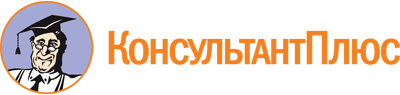 Указ Президента РФ от 09.02.2010 N 171
(ред. от 15.02.2024)
"О форме одежды и знаках различия по чинам членов казачьих обществ, внесенных в государственный реестр казачьих обществ в Российской Федерации"Документ предоставлен КонсультантПлюс

www.consultant.ru

Дата сохранения: 19.06.2024
 9 февраля 2010 годаN 171Список изменяющих документов(в ред. Указов Президента РФ от 14.10.2010 N 1240,от 04.02.2021 N 69, от 15.02.2024 N 121)Список изменяющих документов(в ред. Указов Президента РФ от 14.10.2010 N 1240,от 15.02.2024 N 121)Список изменяющих документов(в ред. Указов Президента РФ от 14.10.2010 N 1240,от 15.02.2024 N 121)